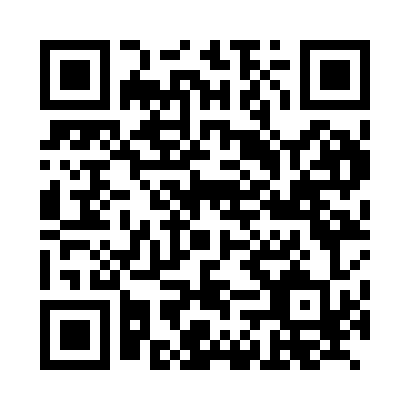 Prayer times for Trebs, GermanyWed 1 May 2024 - Fri 31 May 2024High Latitude Method: Angle Based RulePrayer Calculation Method: Muslim World LeagueAsar Calculation Method: ShafiPrayer times provided by https://www.salahtimes.comDateDayFajrSunriseDhuhrAsrMaghribIsha1Wed3:005:411:135:178:4511:172Thu2:595:391:125:188:4711:183Fri2:585:371:125:198:4911:184Sat2:585:351:125:198:5111:195Sun2:575:331:125:208:5211:206Mon2:565:311:125:218:5411:217Tue2:555:291:125:228:5611:218Wed2:545:271:125:228:5811:229Thu2:545:251:125:238:5911:2310Fri2:535:241:125:249:0111:2311Sat2:525:221:125:249:0311:2412Sun2:515:201:125:259:0411:2513Mon2:515:191:125:269:0611:2614Tue2:505:171:125:269:0811:2615Wed2:495:151:125:279:0911:2716Thu2:495:141:125:289:1111:2817Fri2:485:121:125:289:1211:2818Sat2:485:111:125:299:1411:2919Sun2:475:091:125:309:1611:3020Mon2:475:081:125:309:1711:3021Tue2:465:061:125:319:1911:3122Wed2:465:051:125:319:2011:3223Thu2:455:041:125:329:2211:3324Fri2:455:021:125:329:2311:3325Sat2:445:011:135:339:2411:3426Sun2:445:001:135:349:2611:3527Mon2:434:591:135:349:2711:3528Tue2:434:581:135:359:2811:3629Wed2:434:571:135:359:3011:3630Thu2:424:561:135:369:3111:3731Fri2:424:551:135:369:3211:38